		Մաթեմատիկա և աշխարհագրություն  գիտությունների կապը սերտ է և անքակտելի:Հնարավոր չէ պատկերացնել աշխարհագրության  ուսուցումն  առանց  ճշգրիտ  հիմքի,տրամաբանական եզրահանգումների և համադրումների:Աշակերտների մոտ պատկերացումները Երկրի ձևի,չափերի,քարտեզներում`մասշտաբի,երկու բնակավայրերի միջև հեռավորության որոշման,բնակչության աճի,տեղաբաշխման և աշխարհագրական խնդիրներում մաթեմատիկական գիտելիքների կիրառումը բացառիկ է: Հարկ է նշել մասշտաբը և աշխարհագրական կոորդինատներ թեմաները,որոնք ակնառու կերպով արտահայտում են մաթեմատիկայի որոշիչ դերը:Մաթեմատիկայի հետ կապը հնարավորություն է տալիս հարստացնելու աշխարհագրության գիտական հետազոտությունների մեթոդկան,որն էլ կոչվում է  աշխարհագրության մաթեմատիկացում:Այս մեթոդը հնարավորություն է ընձեռում առավել հստակ ձևակերպել շատ հիմնախնդիրներ[1;5]:Մասշտաբ հասկացությունը աշխարհագրական քարտեզներում.●Հաշվել Ախուրյան գետի երկարությունը (186 կմ ) 1: 300000    մասշտաբի քարտեզի վրա [3;15]Լուծում1:300000   նշանակում է, որ քարտեզի  1սմ-ը իրականում  3կմ հեռավորություն է կազմում. 1կմ  = 100000  սմ ,   186 : 3=62սմ: Այսպիսով` 1:300000 մասշտաբի քարտեզում Ախուրյան գետի երկարությունը  62սմ է:●Հաշվել Արգենտինայի ափագծի իրական երկարությունը,եթե   1:50000000  մասշտաբի քարտեզի վրա այն կազմում է 5սմ [4;95]:Լուծում1:50000000   նշանակում է ,որ քարտեզի  1 սմ-ը իրականում  500 կմ հեռավորություն է կազմում. 1կմ  =100000   սմ, 5•500=2500կմ: Այսպիսով`Արգենտինայի ափագծի իրական երկարությունը 2500 կմ է:●Առաջին գլոբուսը,որը ստեղծել է Մարտին Բեհայմը 1492թ., ունի 0,54 մ տրամագիծ:Ի՞նչ մասշտաբ կունենա այդ գլոբուսը:[2;30]ԼուծումԵրկրագնդի տրամագիծը  12750կմ է: Ուրեմն.54 սմ- 12750կմ1սմ-  x կմ54x=12750x=12750:54=236 կմԱյսպիսով` 1 սմ-ը կազմում է 236 կմ,նշանակում է Բեհայմի գլոբուսի մասշտաբը կլինի  1:23600000 :Աշխարհագրական կոորդինատների ուսուցման ժամանակ դեկարտյան կոորդինատային համակարգի կիրառումը նպաստում է աշխարհագրական կոորդինատային համակարգ թեմայի յուրացմանը:Կետի կոորդինատների որոշումը մաթեմատիկորեն դա կետի աբսցիսի և օրդինատի որոշումն է:[5;130] A(XА,УA)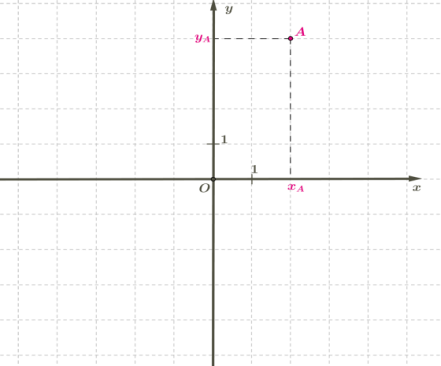 Աշխարհագրական կոորդինատներն են աշխարհագրական լայնությունը և երկայնությունը: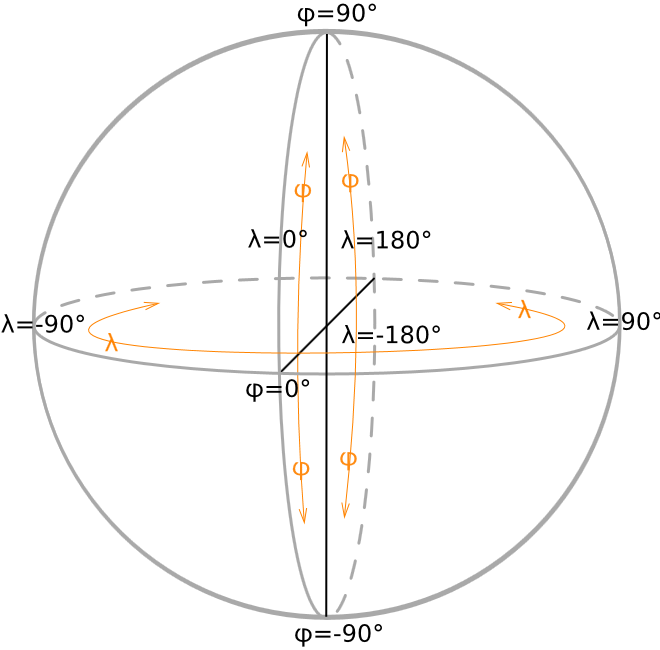 Աշխարհագրական լայնությունը`φ, չափվում է այն անկյունով,որ կազմում է տվյալ կետով անցնող ուղղաձիգ գիծը հասարակածի հարթության հետ:Լայնությունը հաշվում են  0°-ից մինչև 90°,հասարակածից հյուսիս և հարավ:Երկայնությունը`λ, չափվում է այն անկյունով,որ կազմում է տվյալ կետի միջօրեականի հարթությունը սկզբնական միջօրեականի հարթության հետ: Սկզբնական միջօրեականից արևելք  0°ից մինչև 180°գտնվող երկայնությունները կոչվում են արևելյան,արևմուտքգտնվողները`արևմտյան: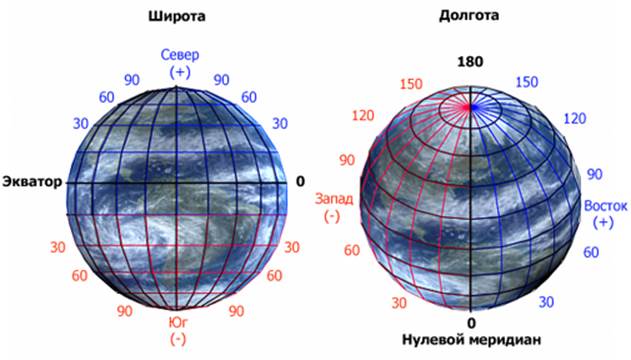 Համադրելով երկու համակարգերը կարելի է համադրել աբսցիսների առանցքը հասարակածի հետ,օրդինատների առանցքը` գլխավոր միջօրեականի հետ:Հորիզոնի չորս միջանկյալ կողմերը համադրվում են չորս քառորդների հետ:I – հյուսիսարևելք                 III-հարավարևմուտքII-հյուսիսարևմուտք             IV-հարավարևելք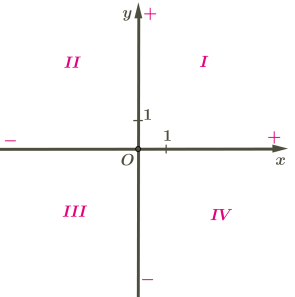 Հասարակածի և գլխավոր միջօրեականի հատման կետը O–ն է :Այս թեմաների ուսուցման ժամանակ անհրաժեշտ պայման է մաթեմատիկական գիտելիքների ընդգրկումն  ու կիրառումը:Աշխարհատեղեկատվական  համակարգի /ԱՏՀ/ հիմքում  անգնահատելի է երկու գիտությունների կապը՝ աշխարհագրության  և  մաթեմատիկայի,այն կիրառվում է ռազմական  հետազոտական  աշխատանքներում: Անօդաչու  թռչող  սարքերը  ճշգրիտ  որոշում են տվյալ վայրի կոորդինատները,որը հաստատում է աշխարհագրական  և մաթեմատիկական կոորդինատային  համակարգերի  համատեղելիությունը:Քարտեզագրական պրոյեկցիաները,քարտեզագրամները հենվում են մաթեմատիկական  գիտելիքների վրա:Այդ քարտեզները դինամիկ են ,կարող են ենթարկվել վերլուծության, համադրվել այլ քարտեզների,տվյալների,գծապատկերների,բովանդակության և մուլտիմեդիայի հետ:Հարյուր հազարավոր կազմակերպություններ մարդկային գործունեության գրեթե բոլոր ոլորտներում օգտագործում են ԱՏՀ-ով քարտեզներ պատրաստելու հնարավորությունը,որոնք օգտագործվում են հաղորդակցության, վերլուծությունների կատարման,տեղեկատվության փոխանակման և բարդ խնդիրների լուծման համար:Համադրությունների շարքում հատկանշական է դիագրամների կիրառությունը:Քարտեզագրամներ,քարտեզադիագրամներ թեմայից ուշագրավ են կլիմագրամները: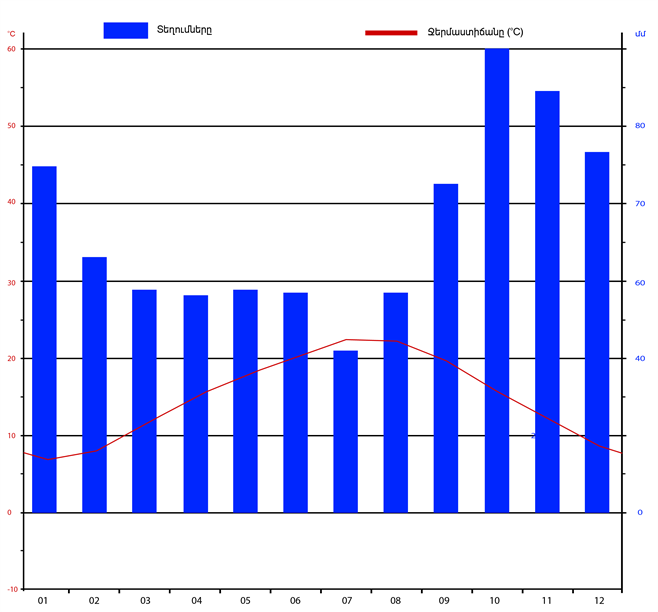 Կլիմագրամները միավորում են ջերմաստիճանային կորը և տեղումների դիագրամը՝ համատեղելով միջին  ամսեկան  ջերմաստիճանները և միջին ամսեկան տեղումների  սյունակաձև դիագրամը: Հաշվարկները կատարվում են միջին թվաբանականը գտնելու միջոցով: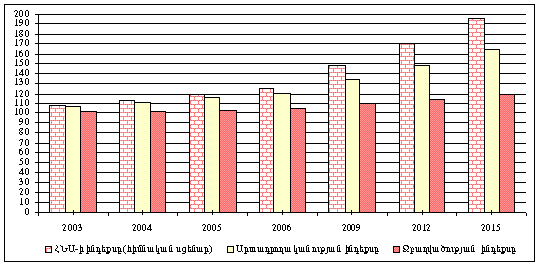 Դիագրամները կիրառելի են տնտեսագիտության մեջ՝ ՀՆԱ-ի ինդեքսի որոշումը,որը տվյալներ է տրամադրում սոցիալ-տնտեսական ոլորտում վերլուծություններ անելու համար:Քարտեզագրամների միջոցով շատ կիրառելի է սեռատարքային բուրգը,որն ընդգրկում է սեռային և տարիքային խմբերի թվային տվյալները: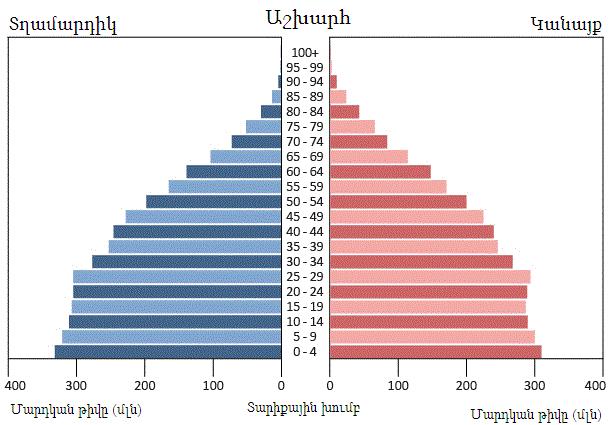 Ինչպես Է.Կանտն է վկայում.<<Յուրաքանչյուր բնական գիտություն պարունակում է այնքան ճշմարտություն,որքան նրանում մաթեմատիկա կա>>:Աշխարհագրական տեսական մտածողությունը թույլ է տալիս վերլուծել,համադրել ,կատարել ընդհանրացումներ և մաթեմատկայի շնորհիվ բարձրանում է գիտական եզրակացությունների ճշտգրտությունը,հուսալիությունը,հիմնավորվածությունը և ապացուցելիությունը: